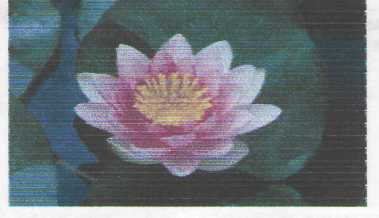 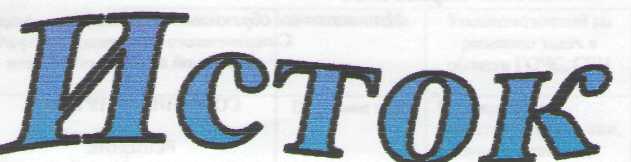 Официальное печатное издание муниципального образования 
«Николаевское городское поселение»20.12.2019				                                                                                                           № 52
Муниципальное образование «Николаевское городское поселение»	Смидовичского муниципального районаЕврейской автономной области  АДМИНИСТРАЦИЯ ГОРОДСКОГО ПОСЕЛЕНИЯПОСТАНОВЛЕНИЕ19.12.2019                                                                                                                                                                  № 402    пос. НиколаевкаОб установлении публичного сервитутаВ соответствии со статьей 23, подпунктом 1.1 статьи 39.20, подпунктом 1 статьи 39.37, подпунктом 5 статьи 39.38, статьёй 39.43, подпунктом 1 статьи 39.45, пунктом 4 статьи 39.46, пунктом 3 статьи 39.47 Земельного кодекса Российской Федерации, абзацем четвертым пункта 2 статьи 3.3 Федерального закона от 25.10.2001 г. № 137-ФЗ «О введении в действие Земельного кодекса Российской Федерации», Уставом Николаевского городского поселения, на основании ходатайства филиала «Электрические сети Еврейской автономной области» Акционерного общества «Дальневосточная распределительная сетевая компания» об установлении публичного сервитута, администрация Николаевского городского поселения ПОСТАНОВЛЯЕТ:1. Установить публичный сервитут в интересах Акционерного общества «Дальневосточная распределительная сетевая компания» (ИНН  2801108200, ОГРН  1052800111308, юридический адрес: Россия, Амурская область, г. Благовещенск, ул. Шевченко, д. 32) на земельный участок с кадастровым номером  79:06:0000000:108, площадью 162 кв. м., местоположение которого установлено относительно ориентира, расположенного за пределами участка. Почтовый адрес ориентира: Еврейская автономная область, Смидовичский район, ВЛ – 6 кВ, Ф – 219, с видом разрешенного использования: для содержания и эксплуатации высоковольтных линий 6 кВ.2. Публичный сервитут, указанный в пункте 1 настоящего постановления, устанавливается в целях размещения объекта электросетевого хозяйства – воздушная линия электропередачи 6 кВ.3. Установить срок действия публичного сервитута: 49 лет с момента принятия настоящего постановления.4.   Размер платы за публичный сервитут в отношении части земельного участка, указанного в пункте 1 настоящего постановления, составляет 434 (четыреста тридцать четыре) рублей 98 копеек за каждый год использования земельного участка. Оплата производится ежегодно до 01 марта года следующего за расчетным.5.  Акционерному обществу «Дальневосточная распределительная сетевая компания»:5.1. Установить свободный график проведения работ при осуществлении деятельности, для обеспечения которой устанавливается публичный сервитут;5.2.  Привести земельный участок в состояние, пригодное для использования в соответствии  с видами разрешенного использования, снести инженерные сооружения, размещенные на основании публичного сервитута, в сроки предусмотренные пунктом 8 статьи 39.50 Земельного кодекса Российской Федерации.6.  Главному специалисту-эксперту С.А. Мячину  Отдела по управлению муниципальным имуществом администрации Николаевского городского поселения Смидовичского муниципального района Еврейской автономной области в течении пяти рабочих дней со дня принятия настоящего постановления:6.1. Направить копию настоящего постановления в Управление Росреестра по Еврейской автономной области для внесения сведений об установлении публичного сервитута в Единый государственный реестр недвижимости;6.2. Направить копию настоящего постановления обладателю публичного сервитута  -  Акционерного общества «Дальневосточная распределительная сетевая компания» (Еврейская автономная область, г. Биробиджан, ул. Черноморская, 6);6.3.  Обеспечить опубликование настоящего постановления в официальном печатном издании Николаевского городского поселения Смидовичского муниципального района Еврейской автономной области информационном бюллетене «Исток» и разместить на официальном сайте администрации Николаевского городского поселения http://nikolaevka-eao.ucoz.site.7.  Настоящее постановление вступает в силу со дня его официального опубликования.8.  Контроль за исполнением настоящего постановления оставляю                  за собой.  Глава администрации Николаевскогогородского поселения                                                                                                                         И.В. МардановСогласовано: консультант-юрист                                                                                                      И.С. ЮносоваГотовил: главный специалист-эксперт                                                                                               С.А. Мячин Муниципальное образование «Николаевское городское поселение»	Смидовичского муниципального районаЕврейской автономной области  АДМИНИСТРАЦИЯ ГОРОДСКОГО ПОСЕЛЕНИЯПОСТАНОВЛЕНИЕ19.12.2019                                                                                                                                                               № 406    пос. НиколаевкаОб установлении публичного сервитутаВ соответствии со статьей 23, подпунктом 1.1 статьи 39.20, подпунктом 1 статьи 39.37, подпунктом 5 статьи 39.38, статьёй 39.43, подпунктом 1 статьи 39.45, пунктом 4 статьи 39.46, пунктом 3 статьи 39.47 Земельного кодекса Российской Федерации, абзацем четвертым пункта 2 статьи 3.3 Федерального закона от 25.10.2001 г. № 137-ФЗ «О введении в действие Земельного кодекса Российской Федерации», Уставом Николаевского городского поселения, на основании ходатайства филиала «Электрические сети Еврейской автономной области» Акционерного общества «Дальневосточная распределительная сетевая компания» об установлении публичного сервитута, администрация Николаевского городского поселения ПОСТАНОВЛЯЕТ:1. Установить публичный сервитут в интересах Акционерного общества «Дальневосточная распределительная сетевая компания» (ИНН  2801108200, ОГРН  1052800111308, юридический адрес: Россия, Амурская область, г. Благовещенск, ул. Шевченко, д. 32) на земельный участок с кадастровым номером  79:06:0000000:112, площадью 51 кв. м., местоположение которого установлено относительно ориентира, расположенного за пределами участка. Почтовый адрес ориентира: Еврейская автономная область, Смидовичский район, ВЛ – 6 кВ, Ф – 221, КТПН – 721, с видом разрешенного использования: для содержания и эксплуатации высоковольтных линий 6 кВ.2. Публичный сервитут, указанный в пункте 1 настоящего постановления, устанавливается в целях размещения объекта электросетевого хозяйства – воздушная линия электропередачи 6 кВ.3. Установить срок действия публичного сервитута: 49 лет с момента принятия настоящего постановления.4.   Размер платы за публичный сервитут в отношении части земельного участка, указанного в пункте 1 настоящего постановления, составляет 137 (сто тридцать семь) рублей 43 копеек за каждый год использования земельного участка. Оплата производится ежегодно до 01 марта года следующего за расчетным.5.  Акционерному обществу «Дальневосточная распределительная сетевая компания»:5.1. Установить свободный график проведения работ при осуществлении деятельности, для обеспечения которой устанавливается публичный сервитут;5.2.  Привести земельный участок в состояние, пригодное для использования в соответствии  с видами разрешенного использования, снести инженерные сооружения, размещенные на основании публичного сервитута, в сроки предусмотренные пунктом 8 статьи 39.50 Земельного кодекса Российской Федерации.6.  Главному специалисту-эксперту С.А. Мячину  Отдела по управлению муниципальным имуществом администрации Николаевского городского поселения Смидовичского муниципального района Еврейской автономной области в течении пяти рабочих дней со дня принятия настоящего постановления:6.1. Направить копию настоящего постановления в Управление Росреестра по Еврейской автономной области для внесения сведений об установлении публичного сервитута в Единый государственный реестр недвижимости;6.2. Направить копию настоящего постановления обладателю публичного сервитута  -  Акционерного общества «Дальневосточная распределительная сетевая компания» (Еврейская автономная область, г. Биробиджан, ул. Черноморская, 6);6.3.  Обеспечить опубликование настоящего постановления в официальном печатном издании Николаевского городского поселения Смидовичского муниципального района Еврейской автономной области информационном бюллетене «Исток» и разместить на официальном сайте администрации Николаевского городского поселения http://nikolaevka-eao.ucoz.site.7.  Настоящее постановление вступает в силу со дня его официального опубликования.8.  Контроль за исполнением настоящего постановления оставляю                  за собой.  Глава администрации Николаевскогогородского поселения                                                                                                                           И.В. МардановСогласовано: консультант-юрист                                                                                                       И.С. ЮносоваГотовил: главный специалист-эксперт                                                                                              С.А. Мячин Муниципальное образование «Николаевское городское поселение»	Смидовичского муниципального районаЕврейской автономной области  АДМИНИСТРАЦИЯ ГОРОДСКОГО ПОСЕЛЕНИЯПОСТАНОВЛЕНИЕ19.12.2019                                                                                                                                                              № 403    пос. НиколаевкаОб установлении публичного сервитутаВ соответствии со статьей 23, подпунктом 1.1 статьи 39.20, подпунктом 1 статьи 39.37, подпунктом 5 статьи 39.38, статьёй 39.43, подпунктом 1 статьи 39.45, пунктом 4 статьи 39.46, пунктом 3 статьи 39.47 Земельного кодекса Российской Федерации, абзацем четвертым пункта 2 статьи 3.3 Федерального закона от 25.10.2001 г. № 137-ФЗ «О введении в действие Земельного кодекса Российской Федерации», Уставом Николаевского городского поселения, на основании ходатайства филиала «Электрические сети Еврейской автономной области» Акционерного общества «Дальневосточная распределительная сетевая компания» об установлении публичного сервитута, администрация Николаевского городского поселения ПОСТАНОВЛЯЕТ:1. Установить публичный сервитут в интересах Акционерного общества «Дальневосточная распределительная сетевая компания» (ИНН  2801108200, ОГРН  1052800111308, юридический адрес: Россия, Амурская область, г. Благовещенск, ул. Шевченко, д. 32) на земельный участок с кадастровым номером  79:06:0000000:109, площадью 358 кв. м., местоположение: Еврейская автономная область, Смидовичский район, ВЛ – 6 кВ, Ф – 216, с видом разрешенного использования: для содержания и эксплуатации высоковольтных линий 6 кВ.2. Публичный сервитут, указанный в пункте 1 настоящего постановления, устанавливается в целях размещения объекта электросетевого хозяйства – воздушная линия электропередачи 6 кВ.3. Установить срок действия публичного сервитута: 49 лет с момента принятия настоящего постановления.4.   Размер платы за публичный сервитут в отношении части земельного участка, указанного в пункте 1 настоящего постановления, составляет 960 (девятьсот шестьдесят) рублей 91 копеек за каждый год использования земельного участка. Оплата производится ежегодно до 01 марта года следующего за расчетным.5.  Акционерному обществу «Дальневосточная распределительная сетевая компания»:5.1. Установить свободный график проведения работ при осуществлении деятельности, для обеспечения которой устанавливается публичный сервитут;5.2.  Привести земельный участок в состояние, пригодное для использования в соответствии  с видами разрешенного использования, снести инженерные сооружения, размещенные на основании публичного сервитута, в сроки предусмотренные пунктом 8 статьи 39.50 Земельного кодекса Российской Федерации.6.  Главному специалисту-эксперту С.А. Мячину  Отдела по управлению муниципальным имуществом администрации Николаевского городского поселения Смидовичского муниципального района Еврейской автономной области в течении пяти рабочих дней со дня принятия настоящего постановления:6.1. Направить копию настоящего постановления в Управление Росреестра по Еврейской автономной области для внесения сведений об установлении публичного сервитута в Единый государственный реестр недвижимости;6.2. Направить копию настоящего постановления обладателю публичного сервитута  -  Акционерного общества «Дальневосточная распределительная сетевая компания» (Еврейская автономная область, г. Биробиджан, ул. Черноморская, 6);6.3.  Обеспечить опубликование настоящего постановления в официальном печатном издании Николаевского городского поселения Смидовичского муниципального района Еврейской автономной области информационном бюллетене «Исток» и разместить на официальном сайте администрации Николаевского городского поселения http://nikolaevka-eao.ucoz.site.7.  Настоящее постановление вступает в силу со дня его официального опубликования.8.  Контроль за исполнением настоящего постановления оставляю                  за собой.  Глава администрации Николаевскогогородского поселения                                                                                                                  И.В. МардановСогласовано: консультант-юрист                                                                                              И.С. ЮносоваГотовил: главный специалист-эксперт                                                                                      С.А. Мячин Муниципальное образование «Николаевское городское поселение»	Смидовичского муниципального районаЕврейской автономной области  АДМИНИСТРАЦИЯ ГОРОДСКОГО ПОСЕЛЕНИЯПОСТАНОВЛЕНИЕ19.12.2019                                                                                                  				     № 404    пос. НиколаевкаОб установлении публичного сервитутаВ соответствии со статьей 23, подпунктом 1.1 статьи 39.20, подпунктом 1 статьи 39.37, подпунктом 5 статьи 39.38, статьёй 39.43, подпунктом 1 статьи 39.45, пунктом 4 статьи 39.46, пунктом 3 статьи 39.47 Земельного кодекса Российской Федерации, абзацем четвертым пункта 2 статьи 3.3 Федерального закона от 25.10.2001 г. № 137-ФЗ «О введении в действие Земельного кодекса Российской Федерации», Уставом Николаевского городского поселения, на основании ходатайства филиала «Электрические сети Еврейской автономной области» Акционерного общества «Дальневосточная распределительная сетевая компания» об установлении публичного сервитута, администрация Николаевского городского поселения ПОСТАНОВЛЯЕТ:1. Установить публичный сервитут в интересах Акционерного общества «Дальневосточная распределительная сетевая компания» (ИНН  2801108200, ОГРН  1052800111308, юридический адрес: Россия, Амурская область, г. Благовещенск, ул. Шевченко, д. 32) на земельный участок с кадастровым номером  79:06:0000000:106, площадью 2 кв. м., местоположение которого установлено относительно ориентира, расположенного за пределами участка. Почтовый адрес ориентира: Еврейская автономная область, Смидовичский район, ВЛ – 6 кВ, Ф – 223, с видом разрешенного использования: для содержания и эксплуатации высоковольтных линий 6 кВ.2. Публичный сервитут, указанный в пункте 1 настоящего постановления, устанавливается в целях размещения объекта электросетевого хозяйства – воздушная линия электропередачи 6 кВ.3. Установить срок действия публичного сервитута: 49 лет с момента принятия настоящего постановления.4.   Размер платы за публичный сервитут в отношении части земельного участка, указанного в пункте 1 настоящего постановления, составляет 4 (четыре) рублей 30 копеек за каждый год использования земельного участка. Оплата производится ежегодно до 01 марта года следующего за расчетным.5.  Акционерному обществу «Дальневосточная распределительная сетевая компания»:5.1. Установить свободный график проведения работ при осуществлении деятельности, для обеспечения которой устанавливается публичный сервитут;5.2.  Привести земельный участок в состояние, пригодное для использования в соответствии  с видами разрешенного использования, снести инженерные сооружения, размещенные на основании публичного сервитута, в сроки предусмотренные пунктом 8 статьи 39.50 Земельного кодекса Российской Федерации.6.  Главному специалисту-эксперту С.А. Мячину  Отдела по управлению муниципальным имуществом администрации Николаевского городского поселения Смидовичского муниципального района Еврейской автономной области в течении пяти рабочих дней со дня принятия настоящего постановления:6.1. Направить копию настоящего постановления в Управление Росреестра по Еврейской автономной области для внесения сведений об установлении публичного сервитута в Единый государственный реестр недвижимости;6.2. Направить копию настоящего постановления обладателю публичного сервитута  -  Акционерного общества «Дальневосточная распределительная сетевая компания» (Еврейская автономная область, г. Биробиджан, ул. Черноморская, 6);6.3.  Обеспечить опубликование настоящего постановления в официальном печатном издании Николаевского городского поселения Смидовичского муниципального района Еврейской автономной области информационном бюллетене «Исток» и разместить на официальном сайте администрации Николаевского городского поселения http://nikolaevka-eao.ucoz.site.7.  Настоящее постановление вступает в силу со дня его официального опубликования.8.  Контроль за исполнением настоящего постановления оставляю                  за собой.  Глава администрации Николаевскогогородского поселения                                                                                                           И.В. МардановСогласовано: консультант-юрист                                                                                       И.С. ЮносоваГотовил: главный специалист-эксперт                                         			  С.А. Мячин Муниципальное образование «Николаевское городское поселение»	Смидовичского муниципального районаЕврейской автономной области  АДМИНИСТРАЦИЯ ГОРОДСКОГО ПОСЕЛЕНИЯПОСТАНОВЛЕНИЕ19.12.2019                                                                                                  				     № 405    пос. НиколаевкаОб установлении публичного сервитутаВ соответствии со статьей 23, подпунктом 1.1 статьи 39.20, подпунктом 1 статьи 39.37, подпунктом 5 статьи 39.38, статьёй 39.43, подпунктом 1 статьи 39.45, пунктом 4 статьи 39.46, пунктом 3 статьи 39.47 Земельного кодекса Российской Федерации, абзацем четвертым пункта 2 статьи 3.3 Федерального закона от 25.10.2001 г. № 137-ФЗ «О введении в действие Земельного кодекса Российской Федерации», Уставом Николаевского городского поселения, на основании ходатайства филиала «Электрические сети Еврейской автономной области» Акционерного общества «Дальневосточная распределительная сетевая компания» об установлении публичного сервитута, администрация Николаевского городского поселения ПОСТАНОВЛЯЕТ:1. Установить публичный сервитут в интересах Акционерного общества «Дальневосточная распределительная сетевая компания» (ИНН  2801108200, ОГРН  1052800111308, юридический адрес: Россия, Амурская область, г. Благовещенск, ул. Шевченко, д. 32) на земельный участок с кадастровым номером  79:06:0000000:107, площадью 320 кв. м., местоположение которого установлено относительно ориентира, расположенного за пределами участка. Почтовый адрес ориентира: Еврейская автономная область, Смидовичский район, ВЛ – 6 кВ, Ф – 234, с видом разрешенного использования: для содержания и эксплуатации высоковольтных линий 6 кВ.2. Публичный сервитут, указанный в пункте 1 настоящего постановления, устанавливается в целях размещения объекта электросетевого хозяйства – воздушная линия электропередачи 6 кВ.3. Установить срок действия публичного сервитута: 49 лет с момента принятия настоящего постановления.4.   Размер платы за публичный сервитут в отношении части земельного участка, указанного в пункте 1 настоящего постановления, составляет 858 (восемьсот пятьдесят восемь) рублей 91 копеек за каждый год использования земельного участка. Оплата производится ежегодно до 01 марта года следующего за расчетным.5.  Акционерному обществу «Дальневосточная распределительная сетевая компания»:5.1. Установить свободный график проведения работ при осуществлении деятельности, для обеспечения которой устанавливается публичный сервитут;5.2.  Привести земельный участок в состояние, пригодное для использования в соответствии  с видами разрешенного использования, снести инженерные сооружения, размещенные на основании публичного сервитута, в сроки предусмотренные пунктом 8 статьи 39.50 Земельного кодекса Российской Федерации.6.  Главному специалисту-эксперту С.А. Мячину  Отдела по управлению муниципальным имуществом администрации Николаевского городского поселения Смидовичского муниципального района Еврейской автономной области в течении пяти рабочих дней со дня принятия настоящего постановления:6.1. Направить копию настоящего постановления в Управление Росреестра по Еврейской автономной области для внесения сведений об установлении публичного сервитута в Единый государственный реестр недвижимости;6.2. Направить копию настоящего постановления обладателю публичного сервитута  -  Акционерного общества «Дальневосточная распределительная сетевая компания» (Еврейская автономная область, г. Биробиджан, ул. Черноморская, 6);6.3.  Обеспечить опубликование настоящего постановления в официальном печатном издании Николаевского городского поселения Смидовичского муниципального района Еврейской автономной области информационном бюллетене «Исток» и разместить на официальном сайте администрации Николаевского городского поселения http://nikolaevka-eao.ucoz.site.7.  Настоящее постановление вступает в силу со дня его официального опубликования.8.  Контроль за исполнением настоящего постановления оставляю                  за собой.  Глава администрации Николаевскогогородского поселения                                                                    			   И.В. МардановСогласовано: консультант-юрист                                                   			  И.С. ЮносоваГотовил: главный специалист-эксперт                                          			 С.А. Мячин 